Patto dei Sindaci - EuropaRafforzamento degli interventi per un’Europa più equa e neutrale dal punto di vista climatico& Sviluppo di un Piano d’Azione per l’Energia e il Clima congiunto(impegno collettivo)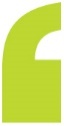 Noi, Sindaci di tutta Europa, a tal fine, intensifichiamo le nostre ambizioni climatiche e ci impegniamo ad agire al ritmo imposto dalla scienza, nel tentativo comune di contenere il riscaldamento climatico al di sotto di 1,5 °C - la maggiore ambizione dell’Accordo di Parigi.Da anni, ormai, le città sono in grado di trasformare le sfide climatiche e ambientali in opportunità. È arrivato il momento di renderle la priorità assoluta.In qualità di firmatari del Patto dei Sindaci - Europa, ci impegniamo a coinvolgere tutti in questo viaggio. Faremo in modo che le nostre politiche e i nostri programmi non escludano nessuna persona e nessun luogo. La transizione verso un’Europa clima-neutrale impatterà su tutti i settori delle nostre società. In qualità di leader locali, dobbiamo controllare questi effetti per garantire equità e inclusione. Possiamo solo immaginare una transizione equa, inclusiva e rispettosa di noi, cittadini del mondo, e delle risorse del nostro pianeta. La nostra visione è che, entro il 2050, vivremo tutti in città decarbonizzate e resilienti con accesso a un'energia conveniente, sicura e sostenibile. Nell'ambito dell’ iniziativa Patto dei Sindaci - Europa, continueremo (1) a ridurre le emissioni di gas serra sul nostro territorio, (2) ad aumentare la resilienza e a prepararci agli impatti negativi del cambiamento climatico, e (3) ad affrontare la povertà energetica come una delle azioni principali per garantire una transizione equa. Siamo pienamente consapevoli del fatto che tutti gli Stati membri, le regioni e le città dell’UE si trovino in fasi diverse della propria transizione, e che hanno le proprie risorse per raggiungere gli obiettivi stabiliti nell'Accordo di Parigi. Riconosciamo, ancora una volta, la nostra responsabilità collettiva nell'affrontare la crisi climatica. Le numerose sfide richiedono una forte risposta politica a tutti i livelli di governance. Il Patto dei Sindaci - Europa è, prima di tutto, un movimento di Sindaci impegnati che condividono soluzioni locali e si ispirano a vicenda nell'ottica di realizzare questa visione.  Ci impegniamo a fare la nostra parte intraprendendo le seguenti azioni: IMPEGNO nel fissare obiettivi a medio e lungo termine, coerenti con gli obiettivi dell'UE e ambiziosi almeno quanto i nostri obiettivi nazionali. Il nostro obiettivo è quello di raggiungere la neutralità climatica entro il 2050.  Considerando l'attuale emergenza climatica, daremo priorità all’azione climatica e lo comunicheremo ai nostri cittadini.COINVOLGIMENTO di cittadini, imprese e amministrazioni di qualsiasi livello per l’attuazione di questa visione e la trasformazione dei nostri sistemi sociali ed economici. Vogliamo sviluppare un patto locale sul clima con tutti gli attori che ci aiuteranno a raggiungere i nostri obiettivi.AZIONE, ora e insieme, per scendere in pista e accelerare la transizione necessaria. Vogliamo sviluppare e attuare un piano d’azione per raggiungere i nostri obiettivi e presentare un resoconto sul medesimo, entro le scadenze stabilite. I nostri piani includeranno disposizioni sulla mitigazione e l’adattamento climatico FARE RETE con i colleghi sindaci e leader locali, in Europa e oltre, per trarre ispirazione gli uni dagli altri. Li incoraggeremo a unirsi a noi nel movimento del Patto Globale dei Sindaci, ovunque si trovino nel mondo, se vorranno aderire agli obiettivi e alla visione descritti nel presente documento. Noi, i firmatari del Patto dei Sindaci - Europa, affermiamo che possiamo agire oggi (Impegno, Coinvolgimento, Azione, Fare Rete) per garantire il benessere delle generazioni future e attuali. Lavoreremo insieme per trasformare la nostra visione in realtà. Contiamo sul sostegno dei nostri governi nazionali e delle istituzioni europee per l’ottenimento di risorse finanziarie e tecniche, e politiche adeguate al livello delle nostre ambizioni. 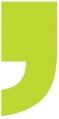 [nome e cognome del Sindaco o di chi ne fa le veci][Sindaco o profilo eqivalente] del comune di [nome del comune] Incaricato dal [consiglio comunale o organo politico equivalente] in data [gg]/[mm]/[aaaa] di aderire all’iniziativa in qualità di membro del gruppo [nome del gruppo], formato da [nomi degli altri comuni partecipanti], impegnati a raggiungere collettivamente la neutralità climatica del loro territori entro il 2050.***[nome e indirizzo completo dell’ente firmatario][nome, e-mail e numero di telefono del referente] ***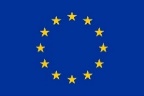 L’Ufficio europeo del Patto dei Sindaci è stato istituito dalla Commissione europea.© Unione europea, 2021. 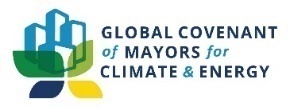 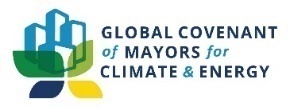 